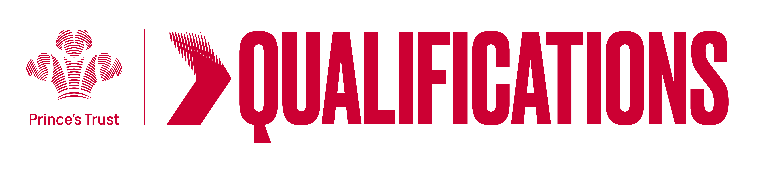 Tracking sheet – Career Planning		With the high demand for jobs, learners need to be aware of where to search for suitable jobs and how to best present themselves through their CVs, applications, or at an interview. The aim of this unit is to give learners a better understanding of the jobs market and equip them with skills and knowledge to embrace social media to support their searches, job applications and interviews.  It is an opportunity for learners to think about careers they may wish to pursue, and reflect upon the training, education and experience required to enter that profession.   Level 1Learner name						Centre name			To do this you mustEvidence locationBe able to recognise suitable jobs or training opportunities.Be able to recognise suitable jobs or training opportunities.Give examples of sources of information about career optionsGive examples of career options relevant to own skills and interestsList advantages and disadvantages of the identified career optionsGive examples of the skills and qualities required for the identified career optionsIdentify job vacancies or training opportunities relevant to a chosen career optionUnderstand how to apply for jobs or training opportunitiesUnderstand how to apply for jobs or training opportunitiesState different methods of applying for jobsProduce a CV which highlights own skills, experience and achievementsComplete an application to an appropriate standard for submissionBe able to take part in an interview  Be able to take part in an interview  Describe what to consider when preparing for an interviewGive examples of ways to create a good impression at an interviewPrepare responses to given potential interview questions.Obtain feedback on own performance in a real or simulated interviewReview own performance at interview to identify personal strengths and areas for improvementAssessor feedbackAssessor feedbackAssessor declaration I confirm that the details above are correct, that the evidence submitted is the learner’s own work and that the learner meets all the requirements for the unit:Assessor declaration I confirm that the details above are correct, that the evidence submitted is the learner’s own work and that the learner meets all the requirements for the unit:Learner Name                                                                  Assessor Name      Learner Signature                                                            Assessor SignatureDate                                                                                  Date        Learner Name                                                                  Assessor Name      Learner Signature                                                            Assessor SignatureDate                                                                                  Date        